Witam serdecznie, pozdrawiam i przesyłam kolejne materiały na ten tydzień, tj. od wtorku  do piątku ( 31.03. - 03.04. ).WTOREKEdukacja polonistyczna- Proszę przeczytać tekst „Co robimy wiosną ?”oraz na jego podstawie wykonać zad.1, 2, 3 str.62. W zadaniu 2 proszę napisać trzy zabawne zdania wzorując się na tekście czytanki                        ( mają być one niezgodne z rzeczywistością ). -Przypomnienie zasady- piszemy rz po spółgłoskach: b, p, d, t, g, k, ch, j, w. Proszę wykonać zad.4, str.63- Proszę zapisać w zeszycie przewrotne dyktando, ma być ono bardzo zabawne. Można zmieniać formy gramatyczne wyrazów. „Przewrotne dyktando”Na .............. wysokich jak ……………….., ……………… długie białe korzenie …………. .Na ………………. niziutkich jak …………….....………………………. młode ……………… .W stawie……………………………………………………………. .Propozycja wyrazów do uzupełnienia dyktanda: drzewach, grzyby, dojrzewają, chrzanu, krzewach, brzozy, przekrzykują się, skrzaty, brzęczą, rozwrzeszczane, wrzosy.-Proszę wykonać kolejną stronę Potyczek ortograficznych.-„Wiosenne żarty"- proszę wymyślić żartobliwe wiosenne scenki i narysować swoje pomysły na kartce z bloku.Edukacja matematyczna-Proszę wykonać zadania z książki, str.25 i 26- Sprawdzam siebie. Obliczenia  i odpowiedzi proszę zapisać w zeszycie, numerując zadania.- Proszę wykonać działania w zeszycie:

21 : 7 = ............. 24 : 6 = ........... 60 : 6 = ......... 56 : 7 =..........

42 : 7 = ............ 36 : 6 = ............ 54 : 6= .......... 63 : 7 = ..........

28 : 7 = ........... 16 : 6 = ............ 12 : 6 = .......... 14 : 7 = ..........

49 : 7 = ........... 48 : 6 = .......... 30 : 6 = .......... 35 : 7 = .........ŚRODAEdukacja polonistyczna- Proszę przeczytać tekst „Z wiosną na ratunek” i wykonać zad. 1 ( bez kropki),                                 str.64- ćwiczenia- Proszę zapisać w zeszycie : W liczbie pojedynczej rzeczownik posiada trzy rodzaje:- Proszę wykonać zad.2, str.64- ćwiczenia- Przeczytaj informacje o forsycji:Forsycja w naturalnych warunkach rośnie w Chinach i stamtąd została przywieziona do Polski. Jest krzewem powszechnie znanym i lubianym. Zawdzięcza to bardzo wczesnemu okresowi kwitnienia, najwcześniej ze wszystkich krzewów. Obsypuje się wtedy olbrzymią ilością żółtych, delikatnych kwiatów pokrywającym większość gałęzi. Zaraz po przekwitnięciu pojawiają się zielone liście i roślina traci wtedy część swego uroku. Forsycje dorastają do 3 metrów wysokości o długich gałęziach. Rosną szybko i mocno, a stykające się z ziemią mogą się ukorzenić. Wielu ogrodników ceni sobie ją jako krzew, dlatego łatwo ją spotkać w każdym zakątku naszego kraju.- Przyjrzyj się, jak wygląda forsycja- czytanka, str.57 i opisz w zeszycie ten krzew. Pomocne będą pytania i słownictwo zamieszczone pod ilustracją oraz powyższa notatka.Bardzo proszę Was o przesyłanie zdjęć ( w miarę możliwości) z wykonanymi zadaniami.CZWARTEKEdukacja przyrodnicza- Przyjrzyj się zdjęciom i wykonaj zad.3, str.64- ćwiczenia   sasanka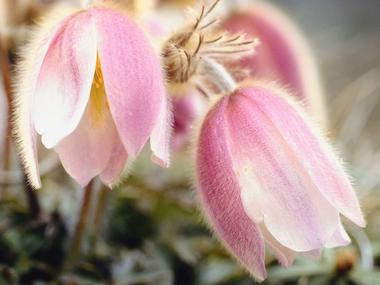 leszczyna
      przebiśnieg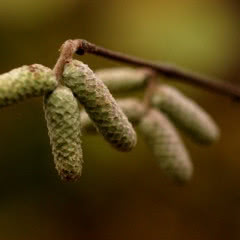 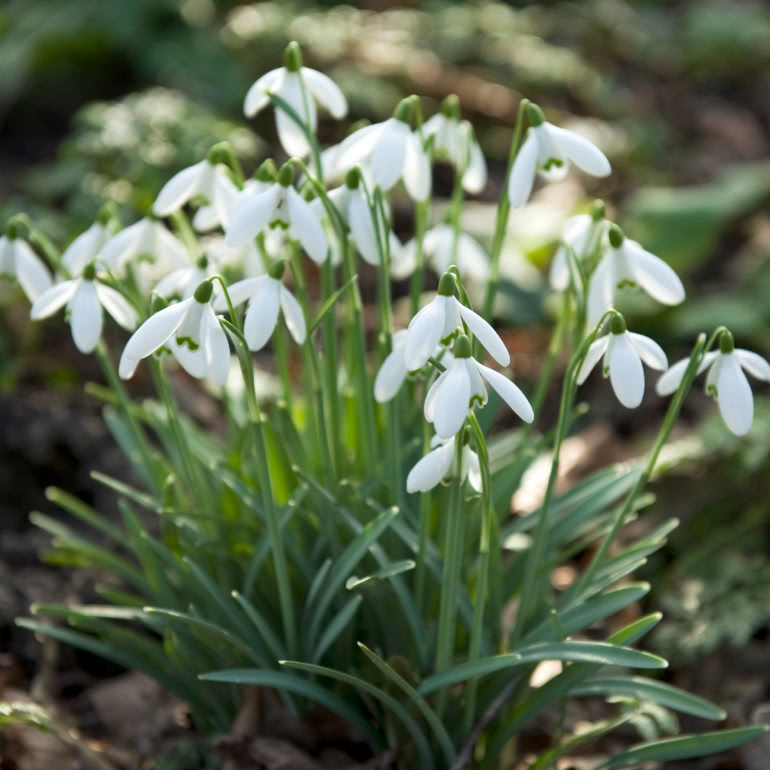 - Przeczytaj tekst ze str.58 i 59 - książka oraz wykonaj zad.4 i 5, str.65- ćwiczenia. Przed wykonaniem zad.5 wyszukaj w Internecie potrzebne informacje. Edukacja matematyczna- Proszę pobrać załącznik ze sprawdzianem, wykonać go samodzielnie, a następnie przesłać zdjęcia na moją pocztę lub telefon.PIĄTEKEdukacja polonistyczna-Proszę  zapamiętać i zapisać w zeszycie notatkę dot. autora baśni " Brzydkie kaczątko" oraz informacji co, to jest baśń.Hans Christian Andersen żył ponad 200 lat temu w Danii.Pochodził z biednej rodziny. Dużo czytał i słuchał opowieści babci. Gdy miał 14 lat, wyjechałdo Kopenhagi. Dzięki życzliwym ludziom i opiekunom skończył szkołę. Próbował pisać wiersze,sztuki teatralne, a także opowiadania i powieści. Sławę i uznanie zyskał dzięki baśniom.BAŚŃ - niewielki utwór o treści fantastycznej, przesycony elementami magii i wierzeń ludowych oraz siłach nadziemskich, czarodziejskich, walce dobra ze złem, wyrażający ludową mądrość, wierzenia i poglądy.- Proszę uzupełnić metryczkę książki- zad.1, str.66-ćwiczenia,  wykonać zad.2 z tej samej strony oraz zad.3, 4, 5, str.67- Proszę wykonać zad.6 na kartce. Pisząc list pamiętamy o jego elementach:-miejscowość i data (w prawym górnym rogu)
-nagłówek (zwrot do adresata)
-wstęp
-rozwinięcie
-zakończenie
-podpis nadawcy
(zwroty grzecznościowe pisane dużą literą - Ty, Tobie, Państwu, Wam, Cię, Ciebie) - Proszę napisać w zeszycie czego nas uczy baśń " Brzydkie kaczątko" na podstawie fragmentu: „Wtedy ptak poczuł się zmieszany z radości: schował głowę pod skrzydła i sam nie wiedział, co się z nim dzieje; zbyt był szczęśliwy, ale wcale nie dumny, gdyż dobre serce nie bywa nigdy pyszne…”Edukacja technicznaMateriały:błękitna i biała kartkapapier kolorowynożyczkiBiały i kolorowy papier rwiemy na kawałki. Najpierw na błękitnej kartce przyklejamy niebieskie fragmenty tworząc wodę. Następnie układamy łabędzia z białego papieru.                             Z papieru kolorowego wycinamy dziób, trawę oraz tatarak i przyklejamy.Edukacja matematyczna- Proszę zapisać w zeszycie:100, to najmniejsza liczba trzycyfrowa , która w zapisie ma 0 jedności, 0 dziesiątek i                        1 setkę.100- sto200- dwieście300- trzysta400- czterysta500- pięćset600- sześćset700- siedemset800- osiemset900- dziewięćset1000- tysiąc- Proszę wykonać zad. 1, 2, 3 i 4, str.34- ćwiczenia oraz zad.5, 6, 7, 8 i 9, str.35.- ćwiczenia.Bardzo proszę Was (w miarę możliwości ) o przesyłanie zdjęć z wykonanymi zadaniami,          a także nagranych filmików z czytaniem tekstów.Zachęcam do zobaczenia strony z ciekawymi zadaniami matematycznymi- Matematyczne ZOO.rodzaj męski (ten)rodzaj męski (ten)słońsłońananasananasołówekołówekrodzaj żeński (ta)lalkasikorkażarówkarodzaj nijaki (to)biurkokociątkojezioro